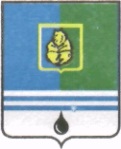 ПОСТАНОВЛЕНИЕГЛАВЫ ГОРОДА КОГАЛЫМАХанты-Мансийского автономного округа - ЮгрыОт « 11 »  июля  201 4 г.			                                                         № 30Об утверждении состава Общественного совета при Главе города КогалымаВ соответствии с Федеральным законом от 06.10.2003 №131-ФЗ «Об общих принципах организации местного самоуправления в Российской Федерации», постановлением Главы города Когалыма от 07.04.2014 №14 «Об Общественном Совете при Главе города Когалыма», в целях взаимодействия органов местного самоуправления города Когалыма с гражданами города Когалыма, общественными, религиозными и иными некоммерческими организациями, осуществляющими свою деятельность на территории города Когалыма:1. Утвердить состав Общественного совета при Главе города Когалыма согласно приложению к настоящему постановлению.2. Опубликовать настоящее постановление и приложение к нему в официальном источнике опубликования.3. Контроль за выполнением постановления оставляю за собой.Глава города Когалыма                                                         Н.Н.Пальчиков									Приложениек постановлению Главы города  Когалымаот 11.07.2014 № 30  Состав  Общественного совета при Главе города Когалыма (далее – Общественный совет)____________________________Пальчиков Николай Николаевич-Глава города Когалыма, председатель Общественного совета;ГоворищеваАлла Юрьевна-заместитель председателя Думы города Когалыма, заместитель председателя Общественного совета;ПодворчанОксана Васильевна-главный специалист отдела координации общественных связей Администрации города Когалыма, секретарь Общественного совета;Члены Общественного совета: Члены Общественного совета: Адамов Николай Васильевич-Председатель Общественного совета при ОМВД России по городу Когалыму;АнисимовАндрей Владимирович-Администратор сайта «Когалым - городской портал»;Аюпов Эдуард Ленисович-Руководитель Когалымского городского отделения ЛДПР;Ветштейн Валентина Васильевна-Председатель ОО «Союз пенсионеров и ветеранов Когалыма», председатель комиссии «Общественный контроль»;ДомбровскаяЛюдмила Антоновна-Председатель городской общественной организации славян «Славянское содружество», председатель Общественного совета по культуре при Управлении культуры спорта и молодёжной политике Администрации города Когалыма;Каверзнева Наталья Михайловна -Насельница подворья Пюхтицкого Успенского  женского монастыря в г.Когалыме Русской Православной Церкви, ответственная по связям с общественностью;КалиниченкоТатьяна Александровна-Главный редактор МАУ «Редакция газеты «Когалымский вестник»;Касумбеков Османбек Надирбекович-Заместитель председателя общественной организации национально-культурного общества дагестанцев  «Единство», член комиссии «Общественный контроль»;Кирзнер Юрий Маркович-Председатель Когалымского городского некоммерческого  партнёрства «Союз предпринимателей Когалыма»;КовальскийАндрей Петрович-Руководитель Когалымского местного отделения Всероссийской политической партии «Единая Россия»;КостогрызИгорь Викторович-Руководитель местного отделения КПРФ;Литвин Инесса Михайловна-Председатель муниципального совета по развитию образования в городе Когалыме;Назарова Людмила Викторовна-Председатель Общественного совета при Администрации города Когалыма по осуществлению контроля за выполнением организациями жилищно-коммунального комплекса своих обязательств;Нижегородцева Анастасия Петровна-Председатель Общественного совета по вопросам молодёжной политики при Управлении культуры спорта и молодёжной политике Администрации города Когалыма;Остапенко Наталья Вячеславовна-Председатель местного отделения партии «Справедливая Россия»;Перебатов Сергей Анатольевич -Председатель Общественного совета по физической культуре и спорту при Управлении культуры спорта и молодёжной политике Администрации города Когалыма;Саматов Халиль Габдулхакович-Имам - мухтасиб мусульманского религиозного объединения «Махалля» города Когалыма;Ситдикова Диля Вакиловна-Член национально-культурного татаро-башкирского общества «НУР»;Темирханов Микаил Ильясович-Председатель чечено-ингушского национально - культурного общества «Вайнах»;Штомпель Любовь Александровна-Председатель городской общественной организации ветеранов (пенсионеров) войны, труда, вооруженных сил и правоохранительных органов.